Załącznik nr 3: Sposób mierzenia kryterium efektywności zatrudnieniowej w projektach. 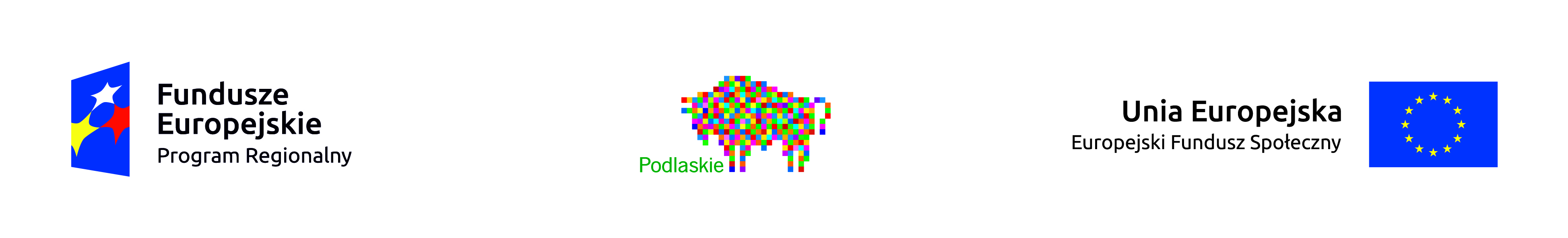 Przy mierzeniu kryterium efektywności zatrudnieniowej należy stosować poniższe zasady określone na podstawie projektu wytycznych horyzontalnych w zakresie realizacji przedsięwzięć z udziałem środków Europejskiego Funduszu Społecznego w obszarze rynku pracy na lata 2014-2020 :efektywność zatrudnieniowa jest mierzona wśród uczestników projektu, którzy w momencie rozpoczęcia udziału w projekcie byli osobami bezrobotnymi lub osobami biernymi zawodowo;zakończenie udziału w projekcie to zakończenie uczestnictwa w formie lub formach wsparcia realizowanych w ramach projektu EFS - zgodnie ze ścieżką udziału w projekcie. W przypadku projektów, których głównym celem jest podjęcie zatrudnienia, zakończenie udziału 
w projekcie z powodu podjęcia pracy wcześniej, niż uprzednio było to planowane, należy uznać za zakończenie udziału w projekcie zgodnie z zaplanowaną ścieżką;zatrudnienie to podjęcie pracy w oparciu o:stosunek pracy,stosunek cywilnoprawny,samozatrudnienie;kryterium efektywności zatrudnieniowej w przypadku stosunku pracy należy uznać 
za spełnione jeżeli uczestnik projektu zostanie zatrudniony na nieprzerwany okres 
co najmniej trzech miesięcy, przynajmniej na ¼ etatu. Istotna jest data rozpoczęcia pracy (nawiązania stosunku pracy) wskazana w dokumencie stanowiącym podstawę nawiązania stosunku pracy. W liczbie osób pracujących na podstawie stosunku pracy należy uwzględniać wyłącznie uczestników zatrudnionych, co najmniej na okres trzech miesięcy i przynajmniej 
na ¼ etatu. Tym samym, co do zasady powinna to być jedna umowa (lub inny dokument będący podstawą nawiązania stosunku pracy) zawarta w związku z nawiązaniem stosunku pracy na minimum trzy miesiące i przynajmniej na 1/4 etatu. Niemniej, dopuszcza się również sytuacje, w których uczestnik udokumentuje fakt podjęcia pracy na podstawie kilku umów (lub innych dokumentów stanowiących podstawę do nawiązania stosunku pracy), pod warunkiem potwierdzenia zatrudnienia na łączny okres trzech miesięcy.w przypadku, gdy uczestnik projektu rozpoczął realizację zadań na podstawie umowy cywilnoprawnej, warunkiem uwzględnienia takiej osoby w liczbie uczestników projektu, którzy podjęli zatrudnienie po zakończeniu wsparcia jest spełnienie dwóch przesłanek:umowa cywilnoprawna jest zawarta na minimum trzy miesiące orazwartość umowy jest równa lub wyższa od trzykrotności minimalnego wynagrodzenia za pracę ustalanego na podstawie przepisów o minimalnym wynagrodzeniu za pracę. W przypadku umowy o dzieło, w której nie określono czasu trwania umowy, wartość umowy musi być równa lub wyższa od trzykrotności minimalnego wynagrodzenia za pracę ustalanego 
na podstawie przepisów o minimalnym wynagrodzeniu za pracę.warunkiem uwzględnienia uczestnika projektu, który po zakończeniu udziału w projekcie podjął działalność gospodarczą, w liczbie osób pracujących jest dostarczenie dokumentu potwierdzającego fakt prowadzenia działalności gospodarczej przez okres minimum trzech miesięcy następujących po dacie zakończenia udziału w projekcie. W przypadku podjęcia samozatrudnienia, należy brać pod uwagę datę rozpoczęcia działalności gospodarczej, nie zaś sam moment dokonania rejestracji firmy;z kryterium efektywności zatrudnieniowej są wyłączone osoby, które podjęły samozatrudnienie, w wyniku otrzymania w ramach projektu współfinansowanego z EFS zwrotnych lub bezzwrotnych środków na podjęcie działalności gospodarczej;zatrudnienie subsydiowane jest uwzględniane w kryterium efektywności zatrudnieniowej pod warunkiem realizacji tej formy wsparcia poza projektami współfinansowanymi ze środków EFS. W liczbie pracujących nie uwzględnia się zatem osoby, która została zatrudniona (zatrudnienie subsydiowane) w ramach projektu współfinansowanego z EFS;w celu potwierdzenia podjęcia zatrudnienia jest wystarczające dostarczenie przez uczestnika projektu dokumentów potwierdzających podjęcie pracy lub samozatrudnienia (np. kopia umowy o pracę lub umowy cywilnoprawnej, zaświadczenie z zakładu pracy o zatrudnieniu, zaświadczenie potwierdzające rejestrację działalności gospodarczej, zaświadczenie PUP 
o wyrejestrowaniu z rejestru bezrobotnych z powodu podjęcia pracy). Na etapie rekrutacji 
do projektu beneficjent zobowiąże uczestników projektu do dostarczenia dokumentów potwierdzających zatrudnienie po zakończeniu udziału w projekcie - o ile uczestnik ten podejmie zatrudnienie. W przypadku samozatrudnienia dopuszcza się przedstawienie wydruku z Centralnej Ewidencji i Informacji o Działalności Gospodarczej;kryterium efektywności zatrudnieniowej jest mierzone w odniesieniu do grup docelowych (np. osoby długotrwale bezrobotne, osoby z niepełnosprawnościami). Jeżeli jeden uczestnik projektu kwalifikuje się do kilku grup docelowych, wówczas jest on wykazywany 
we wszystkich kategoriach, do których należy (np. długotrwałe bezrobocie, niepełnosprawność). 